:30 Radio Spot11/2022When you are betting and find yourself constantly thinking about gambling… and you are losing more money than you have… are you really winning?If you are spending too much time with the slots…or you can’t stop betting on sports… and you find yourself feeling overwhelmed… maybe lying… hiding your habit… and probably losing more money than you can afford to lose…You are not alone and you can get help. It’s available 24/7 and it’s confidential.When your betting has gotten out of hand, call 1.800.GAMBLER, or visit www.areyoureallywinning.com.Sponsored by the Illinois Department of Human Services.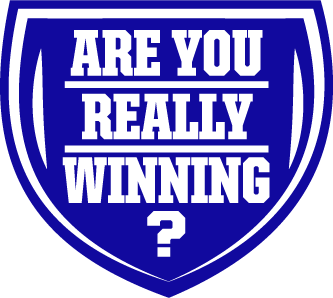 